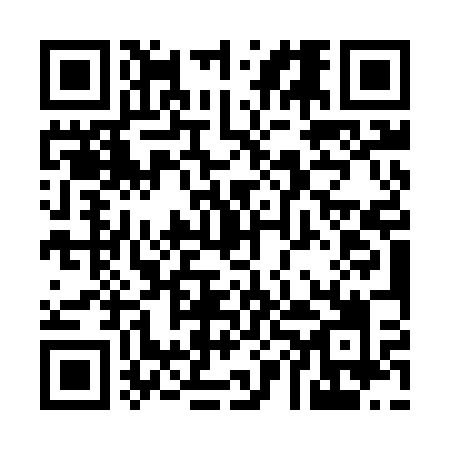 Prayer times for Wegierska Gorka, PolandWed 1 May 2024 - Fri 31 May 2024High Latitude Method: Angle Based RulePrayer Calculation Method: Muslim World LeagueAsar Calculation Method: HanafiPrayer times provided by https://www.salahtimes.comDateDayFajrSunriseDhuhrAsrMaghribIsha1Wed3:035:2012:415:468:0210:102Thu3:005:1912:405:478:0310:123Fri2:575:1712:405:488:0510:154Sat2:545:1512:405:488:0610:185Sun2:515:1412:405:498:0810:206Mon2:485:1212:405:508:0910:237Tue2:445:1012:405:518:1110:268Wed2:415:0912:405:528:1210:299Thu2:385:0712:405:538:1310:3110Fri2:355:0612:405:548:1510:3411Sat2:325:0412:405:558:1610:3712Sun2:295:0312:405:558:1810:4013Mon2:255:0112:405:568:1910:4314Tue2:245:0012:405:578:2110:4615Wed2:244:5912:405:588:2210:4816Thu2:234:5712:405:598:2310:4917Fri2:234:5612:406:008:2510:5018Sat2:224:5512:406:008:2610:5019Sun2:224:5312:406:018:2710:5120Mon2:214:5212:406:028:2910:5121Tue2:214:5112:406:038:3010:5222Wed2:204:5012:406:038:3110:5223Thu2:204:4912:406:048:3210:5324Fri2:204:4812:406:058:3410:5425Sat2:194:4712:416:068:3510:5426Sun2:194:4612:416:068:3610:5527Mon2:194:4512:416:078:3710:5528Tue2:184:4412:416:088:3810:5629Wed2:184:4312:416:088:3910:5630Thu2:184:4212:416:098:4010:5731Fri2:184:4212:416:108:4110:57